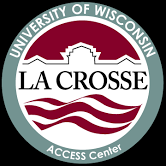 UW-La Crosse Campus ResourcesThe ACCESS Center (for students with diagnosed disabilities) 165 Murphy Library 608-785-6900www.uwlax.edu/access-centerability@uwlax.eduStudent Support Services 2131 Centennial Hall (608)785-8535www.uwlax.edu/student-support-servicessss@uwlax.eduCounseling and Testing Center2106 Centennial Hall 608-785-8073www.uwlax.edu/counseling-testingctc@uwlax.edutesting@uwlax.eduStudent Health Center 1300 Badger St. La Crosse 608-785-8558www.uwlax.edu/student-health-centershcnetworking@uwlax.eduAcademic Advising Center 1140 Centennial Hall608-785-6950www.uwlax.edu/academic-advising-centeradvising@uwlax.eduCareer Services 1140 Centennial Hall 608-785-8514http://www.uwlax.edu/career-servicescareer@uwlax.eduMulticultural Student Services 1101 Centennial Hall608-785-8225http://www.uwlax.edu/multicultural-student-servicesomss@uwlax.eduEvaluations Counseling and testing Center-evaluations for ADHD, Anxiety and other mental health issuesUniversity of Wisconsin-La Crosse   608-785-8073   2106 Centennial Hallwww.uwlax.edu/counseling-testingctc@uwlax.eduDr. Robert Dixon-Specific Learning Disabilities University of Wisconsin-La Crosse   608-785-8441   rdixon@uwlax.eduGundersen Health System  1900 South Ave. La Crosse, WI    608-782-7300http://www.gundersenhealth.orgMayo Clinic Health System  800 West Ave. S. La Crosse, WI  608-785-0940mayoclinichealthsystem.orgDivision of Vocational Rehabilitation (DVR) 2615 East Ave. S. La Crosse, WI 608-785-9500Mental HealthCounseling and Testing CenterUniversity of Wisconsin-La Crosse   608-785-8073   2106 Centennial HallGundersen Health System 1900 South Ave. La Crosse, WI    608-782-7300Mayo Clinic Health System  800 West Ave. S. La Crosse, WI  608-785-0940La Crosse County Mental Health Crisis Program 300 4th Street North La Crosse, WI (608) 784-HELP TransportationCTS Taxi 608-784-7700 goctstaxi.comLa Crosse County Mini-Bus 608-781-3069must call 24 hours in advancewww.lacrossecounty.org/aging/transportation.aspLa Crosse Municipal Transit Utility (MTU) 608-789-7350www.lacrossecounty.org/aging/transportation.aspMTU Mobility Plus 608-781-3069***All options are wheelchair accessible***Hearing, Visual, and Interpreter ServicesLions Affordable Hearing Aid Project 715-677-4969  LionsAHAP@lionsclubs.orgOffice for the Blind or Visually Impaired115 5th Ave. S., Suite 506,La Crosse  608-789-5663  www.dhs.wisconsin.gov/blindOffice for the Deaf and hard of Hearing 715-836-2107  www.dhs.wi.gov/sensoryTelecommunications Equipment Purchase and Assistance Plans (TEPP) 608-231-3305Vision Forward 1-877-258-9200 http://visionforward.orgWisconsin Council for the blind and Visually Impaired1-800-783-5213 http://www.wcblind.orgWisconsin Telecommunications Relay Systems (TRS) 1-800-947-6644Medical Equipment and SuppliesDegen Berglund 4000 Mormon Coulee Rd., La Crosse (608)-775-8500 www.degenberglund.comHilton Medical Supply 414 3rd Street South, La Crosse (608)785-0390www.hiltonmedicalsupply.comIndependent Living Resources 4439 Mormon Coulee Rd., La Crosse 608-787-1111 www.ilresources.orgLa Crosse County Aging & Disability Unit Loan Closet 400 4th Street N., La Crosse 608-785-9710www.adrcww.orgStudent Health Center 1300 Badger St. La Crosse 608-785-8558www.uwlax.edu/student-health-centershcnetworking@uwlax.eduVeteran ServicesUW-La Crosse Veteran’s Services 116 Graff Main Hall 608-785-8751www.uwlax.edu/veteran-servicesLa Crosse Veterans Service Office 400 4th St. North, Room 1340, La Crosse 608-785-9719www.co.lacrosse.wi.us/departments/veterans/